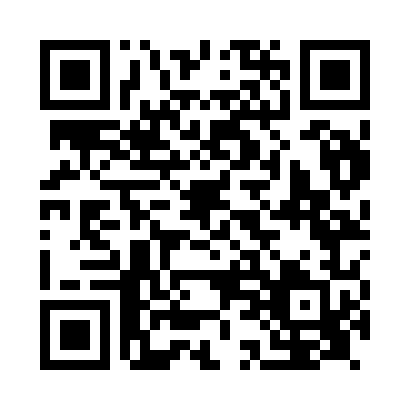 Prayer times for Hurghada, EgyptWed 1 May 2024 - Fri 31 May 2024High Latitude Method: NonePrayer Calculation Method: Egyptian General Authority of SurveyAsar Calculation Method: ShafiPrayer times provided by https://www.salahtimes.comDateDayFajrSunriseDhuhrAsrMaghribIsha1Wed4:346:0612:424:147:188:402Thu4:336:0512:424:147:198:413Fri4:326:0412:424:147:198:414Sat4:316:0312:424:147:208:425Sun4:306:0312:414:137:218:436Mon4:296:0212:414:137:218:447Tue4:286:0112:414:137:228:458Wed4:276:0112:414:137:228:459Thu4:266:0012:414:137:238:4610Fri4:255:5912:414:137:238:4711Sat4:245:5912:414:137:248:4812Sun4:245:5812:414:127:258:4813Mon4:235:5712:414:127:258:4914Tue4:225:5712:414:127:268:5015Wed4:215:5612:414:127:268:5116Thu4:205:5612:414:127:278:5217Fri4:205:5512:414:127:278:5218Sat4:195:5512:414:127:288:5319Sun4:185:5412:414:127:298:5420Mon4:175:5412:414:127:298:5521Tue4:175:5312:414:127:308:5522Wed4:165:5312:424:127:308:5623Thu4:155:5312:424:127:318:5724Fri4:155:5212:424:127:318:5825Sat4:145:5212:424:127:328:5826Sun4:145:5212:424:127:328:5927Mon4:135:5112:424:127:339:0028Tue4:135:5112:424:127:339:0129Wed4:125:5112:424:127:349:0130Thu4:125:5112:424:127:349:0231Fri4:115:5012:434:127:359:03